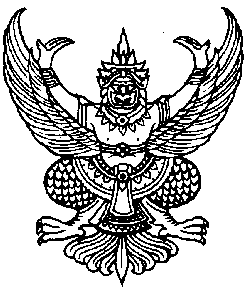 ประกาศองค์การบริหารส่วนตำบลลุ่มสุ่มเรื่อง  ประกาศใช้แผนการดำเนินงานประจำปีงบประมาณ พ.ศ. ๒๕65ตามแบบ 02/1  สำหรับครุภัณฑ์ที่ไม่ได้จัดทำเป็นโครงการเพื่อการพัฒนาท้องถิ่น------------------------------------------------------------------------------------------------------------------ด้วย องค์การบริหารส่วนตำบลลุ่มสุ่ม ได้จัดทำแผนการดำเนินงาน ประจำปีงบประมาณ             พ.ศ. ๒๕65  แบบ02/1 สำหรับครุภัณฑ์ที่ไม่ได้จัดทำเป็นโครงการเพื่อการพัฒนาท้องถิ่น  ตามแนวทางของหนังสือกระทรวงมหาดไทย  ด่วนที่สุด ที่ มท 0810.3/ว 6247 ลงวันที่ 3 พฤศจิกายน พ.ศ. 2560 เรื่อง           แนวทางการดำเนินการแผนพัฒนาท้องถิ่นสี่ปี (พ.ศ.2561-2564) ขององค์กรปกครองส่วนท้องถิ่น ข้อ 4          การจัดทำแผนการดำเนินงานสำหรับครุภัณฑ์ที่ไม่ได้จัดทำเป็นโครงการเพื่อการพัฒนาท้องถิ่นให้จัดทำแผนการดำเนินงานตามแบบ ผด.02/1  ทั้งนี้ องค์กรปกครองส่วนท้องถิ่นใดยังมิได้ดำเนินการจัดทำแบบ ผด.02/1            ให้ดำเนินการภายในสามสิบวันนับแต่วันที่ได้รับแจ้งจากหนังสือนี้”		องค์การบริหารส่วนตำบลลุ่มสุ่มได้จัดทำแผนการดำเนินงานประจำปีงบประมาณ พ.ศ.2564 ตามแบบ 02/1  สำหรับครุภัณฑ์ที่ไม่ได้จัดทำเป็นโครงการเพื่อการพัฒนาท้องถิ่นขององค์การบริหารส่วนตำบลลุ่มสุ่ม ซึ่งเป็นไปตามแนวทางดังกล่าวข้างต้น  จึงออกประกาศมาให้ทราบโดยทั่วไป 		ประกาศ  ณ วันที่  16  เดือนตุลาคม  พ.ศ. ๒๕63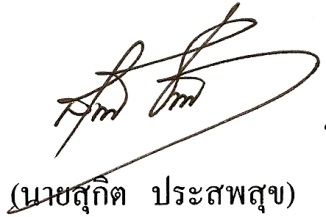 					ดาบตำรวจ					             (ช่วง  นาคทองคำ)				              นายกองค์บริหารส่วนตำบลลุ่มสุ่ม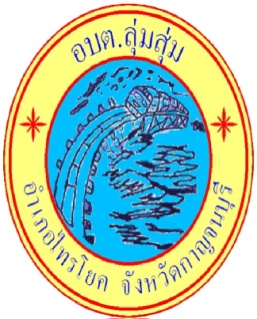 แผนการดำเนินงานตามแบบ ผด. 02/1(แบบบัญชีครุภัณฑ์สำหรับที่ไม่ได้ดำเนินการตามโครงการพัฒนาท้องถิ่น)ประจำปีงบประมาณ พ.ศ. 2564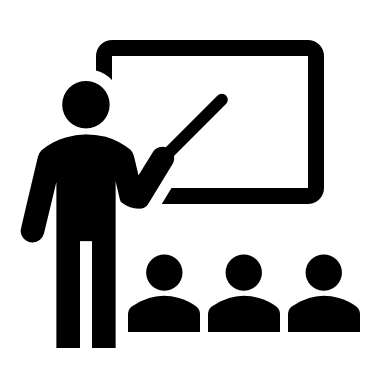 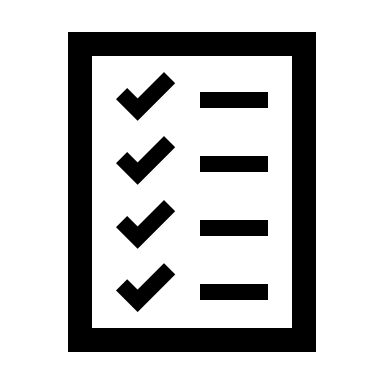 องค์การบริหารส่วนตำบลลุ่มสุ่มอำเภอไทรโยค  จังหวัดกาญจนบุรีสำนักงานปลัดงานวิเคราะห์นโยบายและแผนโทรศัพท์ 0-3459-1201โทรสาร  03459-1375     บัญชีจำนวนครุภัณฑ์สำหรับที่ไม่ได้ดำเนินการตามโครงการพัฒนาท้องถิ่นประจำปีงบประมาณ พ.ศ. 2564องค์การบริหารส่วนตำบลลุ่มสุ่ม  อำเภอไทรโยค  จังหวัดกาญจนบุรี-1-แบบ ผด.02/1    บัญชีจำนวนครุภัณฑ์สำหรับที่ไม่ได้ดำเนินการตามโครงการพัฒนาท้องถิ่นจัดทำขึ้นตามหนังสือกระทรวงมหาดไทย  ด่วนที่สุด ที่ มท 0810.3/ว 6247 ลงวันที่ 3 พฤศจิกายน พ.ศ. 2560 เรื่อง แนวทางการดำเนินการแผนพัฒนาท้องถิ่นสี่ปี (พ.ศ.2561-2564) ขององค์กรปกครองส่วนท้องถิ่น  “ข้อ 4 การจัดทำแผนการดำเนินงานสำหรับครุภัณฑ์ที่ไม่ได้จัดทำเป็นโครงการเพื่อการพัฒนาท้องถิ่นให้จัดทำแผนการดำเนินงานตามแบบ ผด.02/1  ทั้งนี้ องค์กรปกครองส่วนท้องถิ่นใดยังมิได้ดำเนินการจัดทำแบบ ผด.02/1 ให้ดำเนินการภายใน     สามสิบวันนับแต่วันที่ได้รับแจ้งจากหนังสือนี้”		องค์การบริหารส่วนตำบลลุ่มสุ่ม  ดำเนินการจัดทำแผนดำเนินงานประจำปี พ.ศ. 2564  ประกาศใช้เมื่อวันที่  16   ตุลาคม พ.ศ. 2563 แล้ว      โดยได้บรรจุรายการที่เป็นครุภัณฑ์ใน  แบบ ผด.02  ตามยุทธศาสตร์และแผนงานไว้แล้วนั้น  เพื่อให้การจัดทำแผนดำเนินงาน ประจำปี พ.ศ. 2564  เป็นไปตามแนวทางที่กระทรวงมหาดไทยกำหนด  จึงได้นำรายการครุภัณฑ์  ไว้ตามแบบ ผด.02/1  แล้วตามบัญชีจำนวนครุภัณฑ์สำหรับที่ไม่ได้ดำเนินการตามโครงการพัฒนาท้องถิ่น  ประกอบด้วยประเภทครุภัณฑ์สำนักงานแผนงาน บริหารทั่วไป (งานบริหารทั่วไป)แผนงาน บริหารทั่วไป (งานบริหารงานคลัง)แผนงาน การรักษาความสงบภายใน (งานป้องกันภัยฝ่ายพลเรือนและระงับอัคคีภัย)แผนงาน งานบริหารทั่วไปเกี่ยวกับศึกษา (งานระดับก่อนวัยเรียนและประถมศึกษา)แผนงาน เคหะและชุมชน (งานบริหารทั่วไปเกี่ยวกับเคหะและชุมชน)-2-บัญชีจำนวนครุภัณฑ์สำหรับที่ไม่ได้ดำเนินการตามโครงการพัฒนาท้องถิ่นแผนการดำเนินงาน ประจำปีงบประมาณ พ.ศ. 2564องค์การบริหารส่วนตำบลลุ่มสุ่ม  อำเภอไทรโยค  จังหวัดกาญจนบุรี 1. แผนงาน บริหารทั่วไป  (งานบริหารทั่วไป)-3-แผนงาน บริหารทั่วไป  (งานบริหารทั่วไป)-4- แผนงาน บริหารทั่วไป  (งานบริหารทั่วไป)-5-แผนงาน บริหารทั่วไป  (งานบริหารทั่วไป)-6-แผนงาน บริหารทั่วไป  (งานบริหารทั่วไป)-7-1. แผนงาน บริหารทั่วไป  (งานบริหารทั่วไป)-8-แผนงาน บริหารทั่วไป  (งานบริหารทั่วไป)-9-1. แผนงาน บริหารทั่วไป  (งานบริหารทั่วไป)-10-แผนงาน บริหารทั่วไป  (งานบริหารงานคลัง)-11- 2. แผนงาน บริหารทั่วไป  (งานบริหารงานคลัง)-12- 2. แผนงาน บริหารทั่วไป  (งานบริหารงานคลัง)-13-2. แผนงาน บริหารทั่วไป  (งานบริหารงานคลัง)-14-3. แผนงาน บริหารทั่วไป  (งานป้องกันภัยฝ่ายพลเรือนและระงับอัคคีภัย)-15-4. แผนงาน การศึกษา  (งานระดับก่อนวัยเรียนและประถมศึกษา)-16-4. แผนงาน การศึกษา  (งานระดับก่อนวัยเรียนและประถมศึกษา)-17-5. แผนงาน เคหะและชุมชน  (งานบริหารทั่วไปเกี่ยวกับเคหะและชุมชน)-18-5. แผนงาน เคหะและชุมชน  (งานบริหารทั่วไปเกี่ยวกับเคหะและชุมชน)-19-5. แผนงาน เคหะและชุมชน  (งานบริหารทั่วไปเกี่ยวกับเคหะและชุมชน)-20-5. แผนงาน เคหะและชุมชน  (งานบริหารทั่วไปเกี่ยวกับเคหะและชุมชน)-21-5. แผนงาน เคหะและชุมชน  (งานบริหารทั่วไปเกี่ยวกับเคหะและชุมชน)ลำดับที่ครุภัณฑ์รายละเอียดของครุภัณฑ์งบประมาณ(บาท)สถานที่ดำเนินการหน่วยงานรับผิดชอบหลักพ.ศ.2563พ.ศ.2563พ.ศ.2563พ.ศ.2564พ.ศ.2564พ.ศ.2564พ.ศ.2564พ.ศ.2564พ.ศ.2564พ.ศ.2564พ.ศ.2564พ.ศ.2564ลำดับที่ครุภัณฑ์รายละเอียดของครุภัณฑ์งบประมาณ(บาท)สถานที่ดำเนินการหน่วยงานรับผิดชอบหลักต.ค.พ.ย.ธ.ค.ม.ค.ก.พ.มี.ค.เม.ย.พ.ค.มิ.ย.ก.ค.ส.ค.ก.ย.1ครุภัณฑ์สำนักงานเก้าอี้ทำงานจัดซื้อเก้าอี้ทำงาน จำนวน  7  ตัว28,000สำนักปลัดสำนักปลัดลำดับที่ครุภัณฑ์รายละเอียดของครุภัณฑ์งบประมาณ(บาท)สถานที่ดำเนินการหน่วยงานรับผิดชอบหลักพ.ศ.2563พ.ศ.2563พ.ศ.2563พ.ศ.2564พ.ศ.2564พ.ศ.2564พ.ศ.2564พ.ศ.2564พ.ศ.2564พ.ศ.2564พ.ศ.2564พ.ศ.2564ลำดับที่ครุภัณฑ์รายละเอียดของครุภัณฑ์งบประมาณ(บาท)สถานที่ดำเนินการหน่วยงานรับผิดชอบหลักต.ค.พ.ย.ธ.ค.ม.ค.ก.พ.มี.ค.เม.ย.พ.ค.มิ.ย.ก.ค.ส.ค.ก.ย.2ครุภัณฑ์สำนักงานเครื่องปรับอากาศแบบแยกส่วนแบบตั้งพื้น หรือแบบแขวนขนาด 13,000 บีทียู1.ขนาดที่กำหนดเป็นขนาดไม่ต่ำกว่า  13,000 บีทียู
2.ราคาที่กำหนดเป็นราคาที่รวมค่าติดตั้ง3.เครื่องปรับอากาศที่มีความสามารถ  ในการทำความเย็น ขนาดไม่เกิน  40,000 บีทียู ต้องได้รับการรับรอง   มาตรฐานผลิตภัณฑ์  อุตสาหกรรม   และฉลากประหยัดไฟฟ้าเบอร์ 54.ต้องเป็นเครื่องปรับอากาศที่ประกอบ  สำเร็จรูป ทั้งชุด ทั้งหน่วยส่งความเย็น  และหน่วยระบายความร้อนจาก  โรงงานเดียวกัน
5.มีความหน่วงเวลาการทำงานของ  คอมเพรสเซอร์23,000( จำนวน 1 เครื่องราคาเครื่องละ 23,000 บาท )ห้องทำงานปลัด อบต.สำนักปลัดลำดับที่ครุภัณฑ์รายละเอียดของครุภัณฑ์งบประมาณ(บาท)สถานที่ดำเนินการหน่วยงานรับผิดชอบหลักพ.ศ.2563พ.ศ.2563พ.ศ.2563พ.ศ.2564พ.ศ.2564พ.ศ.2564พ.ศ.2564พ.ศ.2564พ.ศ.2564พ.ศ.2564พ.ศ.2564พ.ศ.2564ลำดับที่ครุภัณฑ์รายละเอียดของครุภัณฑ์งบประมาณ(บาท)สถานที่ดำเนินการหน่วยงานรับผิดชอบหลักต.ค.พ.ย.ธ.ค.ม.ค.ก.พ.มี.ค.เม.ย.พ.ค.มิ.ย.ก.ค.ส.ค.ก.ย.3ครุภัณฑ์สำนักงานเครื่องปรับอากาศแบบแยกส่วนแบบตั้งพื้น หรือแบบแขวนขนาด 30,000 บีทียู1.ขนาดที่กำหนดเป็นขนาดไม่ต่ำกว่า   30,000 บีทียู
2.ราคาที่กำหนดเป็นราคาที่รวมค่าติดตั้ง3.เครื่องปรับอากาศที่มีความสามารถ  ในการทำความเย็น ขนาดไม่เกิน  40,000 บีทียู ต้องได้รับการรับรอง   มาตรฐานผลิตภัณฑ์  อุตสาหกรรม   และฉลากประหยัดไฟฟ้าเบอร์ 54.ต้องเป็นเครื่องปรับอากาศที่ประกอบ  สำเร็จรูป ทั้งชุด ทั้งหน่วยส่งความเย็น  และหน่วยระบายความร้อนจาก  โรงงานเดียวกัน
5.มีความหน่วงเวลาการทำงานของ   คอมเพรสเซอร์40,200ห้องทำงานสำนักปลัด ชั้น 2สำนักปลัดลำดับที่ครุภัณฑ์รายละเอียดของครุภัณฑ์งบประมาณ(บาท)สถานที่ดำเนินการหน่วยงานรับผิดชอบหลักพ.ศ.2563พ.ศ.2563พ.ศ.2563พ.ศ.2564พ.ศ.2564พ.ศ.2564พ.ศ.2564พ.ศ.2564พ.ศ.2564พ.ศ.2564พ.ศ.2564พ.ศ.2564ลำดับที่ครุภัณฑ์รายละเอียดของครุภัณฑ์งบประมาณ(บาท)สถานที่ดำเนินการหน่วยงานรับผิดชอบหลักต.ค.พ.ย.ธ.ค.ม.ค.ก.พ.มี.ค.เม.ย.พ.ค.มิ.ย.ก.ค.ส.ค.ก.ย.4ครุภัณฑ์สำนักงานเครื่องปรับอากาศแบบแยกส่วนแบบตั้งพื้น หรือแบบแขวนขนาด 40,000 บีทียู1.ขนาดที่กำหนดเป็นขนาดไม่ต่ำกว่า   40,000 บีทียู
2.ราคาที่กำหนดเป็นราคาที่รวมค่าติดตั้ง3.เครื่องปรับอากาศที่มีความสามารถ  ในการทำความเย็น ขนาดไม่เกิน  40,000 บีทียู ต้องได้รับการรับรอง   มาตรฐานผลิตภัณฑ์  อุตสาหกรรม   และฉลากประหยัดไฟฟ้าเบอร์ 54.ต้องเป็นเครื่องปรับอากาศที่ประกอบ  สำเร็จรูป ทั้งชุด ทั้งหน่วยส่งความเย็น  และหน่วยระบายความร้อนจาก  โรงงานเดียวกัน
5.มีความหน่วงเวลาการทำงานของ  คอมเพรสเซอร์102,400( จำนวน 2 เครื่อง ราคาเครื่องละ 51,200 บาท )
ห้องประชุมสภา อบต.ลุ่มสุ่มสำนักปลัดลำดับที่ครุภัณฑ์รายละเอียดของครุภัณฑ์งบประมาณ(บาท)สถานที่ดำเนินการหน่วยงานรับผิดชอบหลักพ.ศ.2563พ.ศ.2563พ.ศ.2563พ.ศ.2564พ.ศ.2564พ.ศ.2564พ.ศ.2564พ.ศ.2564พ.ศ.2564พ.ศ.2564พ.ศ.2564พ.ศ.2564ลำดับที่ครุภัณฑ์รายละเอียดของครุภัณฑ์งบประมาณ(บาท)สถานที่ดำเนินการหน่วยงานรับผิดชอบหลักต.ค.พ.ย.ธ.ค.ม.ค.ก.พ.มี.ค.เม.ย.พ.ค.มิ.ย.ก.ค.ส.ค.ก.ย.5ครุภัณฑ์สำนักงานชั้นไม้ 3 ช่องชั้นไม้ 3 ช่อง( จำนวน 12 ชั้น ราคาชั้นละ 500 บาท )6,000สำนักปลัดสำนักปลัด6ครุภัณฑ์สำนักงานตู้บานเลื่อนกระจกตู้บานเลื่อนกระจก ทรงสูงขนาด 4 ฟุต8,000( จำนวน 1 ตู้ )
สำนักปลัดสำนักปลัด7ครุภัณฑ์สำนักงานตู้เหล็กแบบ 2 บาน1.มีมือจับชนิดบิด
2.มีแผ่นชั้นปรับระดับ 3 ชิ้น
3.คุณสมบัติตามมาตรฐาน   ผลิตภัณฑ์อุตสาหกรรม (มอก.)
5,500( จำนวน 1 ตู้ )
สำนักปลัดสำนักปลัดลำดับที่ครุภัณฑ์รายละเอียดของครุภัณฑ์งบประมาณ(บาท)สถานที่ดำเนินการหน่วยงานรับผิดชอบหลักพ.ศ.2563พ.ศ.2563พ.ศ.2563พ.ศ.2564พ.ศ.2564พ.ศ.2564พ.ศ.2564พ.ศ.2564พ.ศ.2564พ.ศ.2564พ.ศ.2564พ.ศ.2564ลำดับที่ครุภัณฑ์รายละเอียดของครุภัณฑ์งบประมาณ(บาท)สถานที่ดำเนินการหน่วยงานรับผิดชอบหลักต.ค.พ.ย.ธ.ค.ม.ค.ก.พ.มี.ค.เม.ย.พ.ค.มิ.ย.ก.ค.ส.ค.ก.ย.8ครุภัณฑ์สำนักงานโต๊ะทำงานโต๊ะทำงาน( จำนวน 2 ตัว ราคาตัวละ 5,800 บาท )11,600สำนักปลัดสำนักปลัด9ครุภัณฑ์โฆษณาและเผยแพร่โทรทัศน์ แอล อี ดี(LED TV) แบบ Smart TV1.ระดับความละเอียด เป็นความละเอียด   ของจอภาพ   1920 x 1080 พิกเซล
2.ขนาดที่กำหนดเป็นขนาดจอภาพ   ขั้นต่ำ 40 นิ้ว
3.แสดงภาพด้วยหลอดภาพ   แบบ LED Backlight
4.สามารถเชื่อมต่ออินเตอร์เน็ตได้  (Smart Tv)
5.ช่องต่อ HDMI ไม่น้อยกว่า 2 ช่อง   เพื่อการเชื่อมต่อสัญญาณภาพและเสียง
6.ช่องต่อ USB ไม่น้อยกว่า 1 ช่อง รองรับ   ไฟล์ภาพ เพลง  และภาพยนตร์
7.มีตัวรับสัญญาณดิจิตอล (Digital) ในตัว13,500ณ จุดบริการประชาชนสำนักปลัดลำดับที่ครุภัณฑ์รายละเอียดของครุภัณฑ์งบประมาณ(บาท)สถานที่ดำเนินการหน่วยงานรับผิดชอบหลักพ.ศ.2563พ.ศ.2563พ.ศ.2563พ.ศ.2564พ.ศ.2564พ.ศ.2564พ.ศ.2564พ.ศ.2564พ.ศ.2564พ.ศ.2564พ.ศ.2564พ.ศ.2564ลำดับที่ครุภัณฑ์รายละเอียดของครุภัณฑ์งบประมาณ(บาท)สถานที่ดำเนินการหน่วยงานรับผิดชอบหลักต.ค.พ.ย.ธ.ค.ม.ค.ก.พ.มี.ค.เม.ย.พ.ค.มิ.ย.ก.ค.ส.ค.ก.ย.10ครุภัณฑ์คอมพิวเตอร์เครื่องคอมพิวเตอร์- มีหน่วยประมวลผลกลาง (CPU)   ไม่น้อยกว่า 4 แกนหลัก  (4 core)   มีความเร็วสัญญาณนาฬิกาพื้นฐาน  ไม่น้อยกว่า  3.1 GHz หรือดีกว่า  จำนวน 1 หน่วย
- หน่วยประมวลผลกลาง (CPU)  มีหน่วยความจำแบบ  Cache Memory รวมในระดับ  (Level) เดียวกัน ขนาดไม่น้อย  กว่า 4 MB- มีหน่วยความจำหลัก (RAM)   ชนิด DDR4 หรือดีกว่า มีขนาด  ไม่น้อยกว่า 4 GB
34,000สำนักปลัดสำนักปลัดลำดับที่ครุภัณฑ์รายละเอียดของครุภัณฑ์งบประมาณ(บาท)สถานที่ดำเนินการหน่วยงานรับผิดชอบหลักพ.ศ.2563พ.ศ.2563พ.ศ.2563พ.ศ.2564พ.ศ.2564พ.ศ.2564พ.ศ.2564พ.ศ.2564พ.ศ.2564พ.ศ.2564พ.ศ.2564พ.ศ.2564ลำดับที่ครุภัณฑ์รายละเอียดของครุภัณฑ์งบประมาณ(บาท)สถานที่ดำเนินการหน่วยงานรับผิดชอบหลักต.ค.พ.ย.ธ.ค.ม.ค.ก.พ.มี.ค.เม.ย.พ.ค.มิ.ย.ก.ค.ส.ค.ก.ย.10(ต่อ)ครุภัณฑ์คอมพิวเตอร์เครื่องคอมพิวเตอร์- มีหน่วยจัดเก็บข้อมูล ชนิด SATA หรือ  ดีกว่าขนาดความจุ  ไม่น้อยกว่า 1 TB  หรือ ชนิด Solid State Drive ขนาด  ความจุ  ไม่น้อยกว่า 250 GB   จำนวน 1 หน่วย
- มีDVD-RW หรือดีกว่า จำนวน 1 หน่วย
- มีช่องเชื่อมต่อระบบเครือข่าย  (Network Interface)  แบบ 10/100/1000 Base-T หรือ  ดีกว่า จำนวนไม่น้อยกว่า  1 ช่อง
- มีช่องเชื่อมต่อ (Interface)   แบบ USB 2.0 หรือดีกว่า   ไม่น้อยกว่า 3 ช่อง
- มีแป้นพิมพ์และเมาส์
- มีจอแสดงภาพขนาดไม่น้อยกว่า 19 นิ้ว จำนวน 1 หน่วย ลำดับที่ครุภัณฑ์รายละเอียดของครุภัณฑ์งบประมาณ(บาท)สถานที่ดำเนินการหน่วยงานรับผิดชอบหลักพ.ศ.2563พ.ศ.2563พ.ศ.2563พ.ศ.2564พ.ศ.2564พ.ศ.2564พ.ศ.2564พ.ศ.2564พ.ศ.2564พ.ศ.2564พ.ศ.2564พ.ศ.2564ลำดับที่ครุภัณฑ์รายละเอียดของครุภัณฑ์งบประมาณ(บาท)สถานที่ดำเนินการหน่วยงานรับผิดชอบหลักต.ค.พ.ย.ธ.ค.ม.ค.ก.พ.มี.ค.เม.ย.พ.ค.มิ.ย.ก.ค.ส.ค.ก.ย.1ครุภัณฑ์สำนักงานจัดซื้อเก้าอี้ทำงานจัดซื้อเก้าอี้ทำงาน จำนวน  2  ตัว8,000กองคลังกองคลัง2ครุภัณฑ์สำนักงานตู้บานเลื่อนกระจกตู้บานเลื่อนกระจก ขนาด 4 ฟุต( จำนวน 2 ตู้ )
9,800กองคลังกองคลัง3ครุภัณฑ์ยานพาหนะและขนส่งรถจักรยานยนต์รถจักรยานยนต์ขนาด 120 ซีซี (1) กรณีขนาดต่ำกว่า ซีซี ที่กำหนด     ไม่เกิน 5 ซีซี  หรือ  ขนาดเกินกว่า     ซีซี ที่กำหนด ไม่เกิน 5 ซีซี  เป็น     รถจักรยานยนต์ตามขนาด ซีซี      ที่กำหนดไว้
(2) ราคาที่กำหนดไม่รวมอุปกรณ์และ    ค่าจดทะเบียน
(3) การจัดซื้อรถจักรยานยนต์ ให้มี    คุณสมบัติตามมาตรฐาน    ผลิตภัณฑ์อุตสาหกรรม54,700กองคลังกองคลังลำดับที่ครุภัณฑ์รายละเอียดของครุภัณฑ์งบประมาณ(บาท)สถานที่ดำเนินการหน่วยงานรับผิดชอบหลักพ.ศ.2563พ.ศ.2563พ.ศ.2563พ.ศ.2564พ.ศ.2564พ.ศ.2564พ.ศ.2564พ.ศ.2564พ.ศ.2564พ.ศ.2564พ.ศ.2564พ.ศ.2564ลำดับที่ครุภัณฑ์รายละเอียดของครุภัณฑ์งบประมาณ(บาท)สถานที่ดำเนินการหน่วยงานรับผิดชอบหลักต.ค.พ.ย.ธ.ค.ม.ค.ก.พ.มี.ค.เม.ย.พ.ค.มิ.ย.ก.ค.ส.ค.ก.ย.4ครุภัณฑ์คอมพิวเตอร์เครื่องพิมพ์ Multifunction แบบฉีดหมึกพิมพ์พร้อมติดตั้งถังหมึกพิมพ์ (Ink Tank Printer)1. เป็นอุปกรณ์ที่มีความสามารถ    เป็น Printer, Copier ,    Scanner และ Fax ภายในเครื่อง    เดียวกัน
2. เป็นเครื่องพิมพ์แบบฉีดหมึกพร้อม    ติดตั้งถังหมึกพิมพ์    (Ink Tank Printer) จากโรงงาน    ผู้ผลิต
3. มีความละเอียดในการพิมพ์ไม่น้อย    กว่า 1,200x1,200 dpi
4. มีความเร็วในการพิมพ์ขาวดำสำหรับ    กระดาษ A4   ไม่น้อยกว่า 27 หน้า    ต่อนาที (ppm) หรือ 8.8 ภาพ    ต่อนาที (ipm)
5. มีความเร็วในการพิมพ์สีสำหรับ    กระดาษ A4  ไม่น้อยกว่า 15 หน้า    ต่อนาที (ppm) หรือ 5 ภาพ     ต่อนาที (ipm)
6. สามารถสแกนเอกสาร    ขนาด A4 (ขาวดำ - สี) ได้7,500กองคลังกองคลังลำดับที่ครุภัณฑ์รายละเอียดของครุภัณฑ์งบประมาณ(บาท)สถานที่ดำเนินการหน่วยงานรับผิดชอบหลักพ.ศ.2563พ.ศ.2563พ.ศ.2563พ.ศ.2564พ.ศ.2564พ.ศ.2564พ.ศ.2564พ.ศ.2564พ.ศ.2564พ.ศ.2564พ.ศ.2564พ.ศ.2564ลำดับที่ครุภัณฑ์รายละเอียดของครุภัณฑ์งบประมาณ(บาท)สถานที่ดำเนินการหน่วยงานรับผิดชอบหลักต.ค.พ.ย.ธ.ค.ม.ค.ก.พ.มี.ค.เม.ย.พ.ค.มิ.ย.ก.ค.ส.ค.ก.ย.4(ต่อ)ครุภัณฑ์คอมพิวเตอร์เครื่องพิมพ์ Multifunction แบบฉีดหมึกพิมพ์พร้อมติดตั้งถังหมึกพิมพ์ (Ink Tank Printer)7. มีความละเอียดในการสแกนสูงสุดไม่น้อยกว่า      1,200 x 600 หรือ 600 x 1,200 dpi
8. มีถาดป้อนเอกสารอัตโนมัติ    (Auto Document Feed)
9. สามารถถ่ายสำเนาเอกสารได้ทั้งสีและขาวดำ10. สามารถทำสำเนาได้สูงสุดไม่น้อยกว่า      99 สำเนา11. สามารถย่อและขยายได้25 ถึง      400 เปอร์เซ็นต์12. มีช่องเชื่อมต่อ (Interface)   แบบ USB      2.0  หรือ ดีกว่า จำนวนไม่น้อย      กว่า 1 ช่อง
13. มีช่องเชื่อมต่อระบบเครือข่าย       (Network Interface)     แบบ 10/100       Base-T หรือดีกว่า จำนวนไม่น้อยกว่า       1 ช่อง       หรือสามารถใช้งานผ่าน เครือข่ายไร้สาย      Wi-Fi  (IEEE 802.11b, g, n) ได้
14. มีถาดใส่กระดาษได้ไม่น้อยกว่า 100 แผ่น15. สามารถใช้ได้กับ A4,     Letter, Legal      และ Customลำดับที่ครุภัณฑ์รายละเอียดของครุภัณฑ์งบประมาณ(บาท)สถานที่ดำเนินการหน่วยงานรับผิดชอบหลักพ.ศ.2563พ.ศ.2563พ.ศ.2563พ.ศ.2564พ.ศ.2564พ.ศ.2564พ.ศ.2564พ.ศ.2564พ.ศ.2564พ.ศ.2564พ.ศ.2564พ.ศ.2564ลำดับที่ครุภัณฑ์รายละเอียดของครุภัณฑ์งบประมาณ(บาท)สถานที่ดำเนินการหน่วยงานรับผิดชอบหลักต.ค.พ.ย.ธ.ค.ม.ค.ก.พ.มี.ค.เม.ย.พ.ค.มิ.ย.ก.ค.ส.ค.ก.ย.1ครุภัณฑ์คอมพิวเตอร์เครื่องพิมพ์เลเซอร์หรือ LED ขาวดำ 1. มีความละเอียดในการพิมพ์ไม่น้อย    กว่า 600x600 dpi
2. มีความเร็วในการพิมพ์สำหรับ    กระดาษ A4  ไม่น้อยกว่า 18 หน้า    ต่อนาที (ppm)
3. มีหน่วยความจำ (Memory) ขนาด    ไม่น้อยกว่า 8 MB  4. มีช่องชื่อมต่อ (Interface)     แบบ USB 2.0 หรือดีกว่า    จำนวนไม่น้อยกว่า 1 ช่อง
5. มีถาดใส่กระดาษได้ไม่น้อยกว่า   150 แผ่น
6. สามารถใช้ได้กับ A4 ,     Letter, Legal และ Custom 2,600กองคลังกองคลังลำดับที่ครุภัณฑ์รายละเอียดของครุภัณฑ์งบประมาณ(บาท)สถานที่ดำเนินการหน่วยงานรับผิดชอบหลักพ.ศ.2563พ.ศ.2563พ.ศ.2563พ.ศ.2564พ.ศ.2564พ.ศ.2564พ.ศ.2564พ.ศ.2564พ.ศ.2564พ.ศ.2564พ.ศ.2564พ.ศ.2564ลำดับที่ครุภัณฑ์รายละเอียดของครุภัณฑ์งบประมาณ(บาท)สถานที่ดำเนินการหน่วยงานรับผิดชอบหลักต.ค.พ.ย.ธ.ค.ม.ค.ก.พ.มี.ค.เม.ย.พ.ค.มิ.ย.ก.ค.ส.ค.ก.ย.1ครุภัณฑ์การเกษตรเครื่องพ่นหมอกควัน1.ปริมาณการฉีดพ่นน้ำยาไม่น้อย   กว่า 40 ลิตร ต่อชั่วโมง
2.ถังบรรจุน้ำยาไม่น้อยกว่า 6 ลิตร
3.กำลังเครื่องยนต์ไม่น้อยกว่า   25 แรงม้า
59,000สำหรับพ่นหมอกควันในพื้นที่รับผิดชอบ อบต.ลุ่มสุ่มสำนักปลัดงานป้องกันและระงับอัคคีภัย2ครุภัณฑ์โรงงานเลื่อยโซ่ยนต์1.กำลังเครื่องจักรกลต้นกำลัง 2 แรงม้า2.แผ่นบังคับโซ่ความยาว 18 นิ้ว3.รองรับน้ำมันเบนซิน แก๊สโซฮอล์4.โครงสร้างแข็งแรงทนทาน5.มียางและสปริงทนแรงสั่นสะเทือน   อย่างดี ด้ามจับขนาดใหญ่6.มีระบบปั๊มน้ำอัตโนมัติ15,000สำหรับงานตัดแต่งกิ่งไม้ต้นไม้ สำนักปลัดงานป้องกันและระงับอัคคีภัยลำดับที่ครุภัณฑ์รายละเอียดของครุภัณฑ์งบประมาณ(บาท)สถานที่ดำเนินการหน่วยงานรับผิดชอบหลักพ.ศ.2563พ.ศ.2563พ.ศ.2563พ.ศ.2564พ.ศ.2564พ.ศ.2564พ.ศ.2564พ.ศ.2564พ.ศ.2564พ.ศ.2564พ.ศ.2564พ.ศ.2564ลำดับที่ครุภัณฑ์รายละเอียดของครุภัณฑ์งบประมาณ(บาท)สถานที่ดำเนินการหน่วยงานรับผิดชอบหลักต.ค.พ.ย.ธ.ค.ม.ค.ก.พ.มี.ค.เม.ย.พ.ค.มิ.ย.ก.ค.ส.ค.ก.ย.1ครุภัณฑ์สำนักงานเครื่องปรับอากาศแบบแยกส่วนแบบตั้งพื้น หรือแบบแขวนขนาด 13,000 บีทียู1.ขนาดที่กำหนดเป็นขนาดไม่ต่ำกว่า  13,000 บีทียู
2.ราคาที่กำหนดเป็นราคาที่รวมค่าติดตั้ง3.เครื่องปรับอากาศที่มีความสามารถ  ในการทำความเย็น ขนาดไม่เกิน  40,000 บีทียู ต้องได้รับการรับรอง   มาตรฐานผลิตภัณฑ์  อุตสาหกรรม   และฉลากประหยัดไฟฟ้าเบอร์ 54.ต้องเป็นเครื่องปรับอากาศที่ประกอบ  สำเร็จรูป ทั้งชุด ทั้งหน่วยส่งความเย็น  และหน่วยระบายความร้อนจาก  โรงงานเดียวกัน
5.มีความหน่วงเวลาการทำงานของ  คอมเพรสเซอร์23,000( จำนวน 1 เครื่องราคาเครื่องละ 23,000 บาท )ศูนย์พัฒนาเด็กเล็กวัดลุ่มสุ่มสำนักปลัดลำดับที่ครุภัณฑ์รายละเอียดของครุภัณฑ์งบประมาณ(บาท)สถานที่ดำเนินการหน่วยงานรับผิดชอบหลักพ.ศ.2563พ.ศ.2563พ.ศ.2563พ.ศ.2564พ.ศ.2564พ.ศ.2564พ.ศ.2564พ.ศ.2564พ.ศ.2564พ.ศ.2564พ.ศ.2564พ.ศ.2564ลำดับที่ครุภัณฑ์รายละเอียดของครุภัณฑ์งบประมาณ(บาท)สถานที่ดำเนินการหน่วยงานรับผิดชอบหลักต.ค.พ.ย.ธ.ค.ม.ค.ก.พ.มี.ค.เม.ย.พ.ค.มิ.ย.ก.ค.ส.ค.ก.ย.2ครุภัณฑ์สำนักงานตู้เก็บเอกสารตู้เก็บเอกสารแบบ 2 ชั้น(จำนวน 3 ตู้ ราคาตู้ละ 10,500 บาท)31,500ศูนย์พัฒนาเด็กเล็ก3 ศูนย์สำนักปลัดศูนย์พัฒนาเด็กเล็ก3ครุภัณฑ์สำนักงานตู้ล็อกเกอร์เตี้ย6 ประตูตู้ล็อกเกอร์เตี้ย  6 ประตู(จำนวน 3 ตู้ ราคาตู้ละ 5,400 บาท)16,200ศูนย์พัฒนาเด็กเล็ก3 ศูนย์สำนักปลัดศูนย์พัฒนาเด็กเล็ก4ครุภัณฑ์สำนักงานโต๊ะอนุบาลพร้อมเก้าอี้โต๊ะอนุบาลพร้อมเก้าอี้(จำนวน 6 ชุด ราคาชุดละ 5,500 บาท)**ให้แก้ศูนย์พัฒนาเด็กเล็ก 3 ศูนย์   ศูนย์ละ 2 ชุด**33,000ศูนย์พัฒนาเด็กเล็ก3 ศูนย์สำนักปลัดศูนย์พัฒนาเด็กเล็กลำดับที่ครุภัณฑ์รายละเอียดของครุภัณฑ์งบประมาณ(บาท)สถานที่ดำเนินการหน่วยงานรับผิดชอบหลักพ.ศ.2563พ.ศ.2563พ.ศ.2563พ.ศ.2564พ.ศ.2564พ.ศ.2564พ.ศ.2564พ.ศ.2564พ.ศ.2564พ.ศ.2564พ.ศ.2564พ.ศ.2564ลำดับที่ครุภัณฑ์รายละเอียดของครุภัณฑ์งบประมาณ(บาท)สถานที่ดำเนินการหน่วยงานรับผิดชอบหลักต.ค.พ.ย.ธ.ค.ม.ค.ก.พ.มี.ค.เม.ย.พ.ค.มิ.ย.ก.ค.ส.ค.ก.ย.1ครุภัณฑ์ยานพาหนะและขนส่งรถจักรยานยนต์รถจักรยานยนต์ขนาด 120 ซีซี โดยมีคุณลักษณะดังนี้
(1) กรณีขนาดต่ำกว่า ซีซี ที่กำหนด    ไม่เกิน 5 ซีซี หรือขนาดเกินกว่า     ซีซี ที่กำหนด ไม่เกิน 5 ซีซี     เป็นรถจักรยานยนต์ตามขนาด ซีซี    ที่กำหนดไว้
(2) ราคาที่กำหนดไม่รวมอุปกรณ์     และค่าจดทะเบียน
(3) การจัดซื้อรถจักรยานยนต์     ให้มีคุณสมบัติตามมาตรฐาน54,700กองช่างกองช่างลำดับที่ครุภัณฑ์รายละเอียดของครุภัณฑ์งบประมาณ(บาท)สถานที่ดำเนินการหน่วยงานรับผิดชอบหลักพ.ศ.2563พ.ศ.2563พ.ศ.2563พ.ศ.2564พ.ศ.2564พ.ศ.2564พ.ศ.2564พ.ศ.2564พ.ศ.2564พ.ศ.2564พ.ศ.2564พ.ศ.2564ลำดับที่ครุภัณฑ์รายละเอียดของครุภัณฑ์งบประมาณ(บาท)สถานที่ดำเนินการหน่วยงานรับผิดชอบหลักต.ค.พ.ย.ธ.ค.ม.ค.ก.พ.มี.ค.เม.ย.พ.ค.มิ.ย.ก.ค.ส.ค.ก.ย.2ครุภัณฑ์ยานพาหนะและขนส่งรถบรรทุก (ดีเซล)รถบรรทุก (ดีเซล)ขนาด 1 ตัน  ชนิดขับเคลื่อน 4 ล้อ ปริมาตรกระบอกสูบไม่ต่ำกว่า 2,400 ซีซี  หรือกำลังเครื่องยนต์สูงสุดไม่ต่ำกว่า 110 กิโลวัตต์  แบบดับเบิ้ลแค็บ
(1) เป็นกระบะสำเร็จรูป
(2) ห้องโดยสารเป็นแบบ     ดับเบิ้ลแค็บ 4 ประตู
(3) เป็นราคารวมเครื่องปรับอากาศ
(4) ราคารวมภาษีสรรพสามิต
1,025,000กองช่างกองช่าง3ครุภัณฑ์ไฟฟ้าและวิทยุวิทยุสื่อสารสำหรับประชาชนทั่วไปวิทยุสื่อสารสำหรับประชาชนทั่วไปจำนวน 4 เครื่อง ราคาเครื่องละ7,000 บาท28,000กองช่างกองช่างลำดับที่ครุภัณฑ์รายละเอียดของครุภัณฑ์งบประมาณ(บาท)สถานที่ดำเนินการหน่วยงานรับผิดชอบหลักพ.ศ.2563พ.ศ.2563พ.ศ.2563พ.ศ.2564พ.ศ.2564พ.ศ.2564พ.ศ.2564พ.ศ.2564พ.ศ.2564พ.ศ.2564พ.ศ.2564พ.ศ.2564ลำดับที่ครุภัณฑ์รายละเอียดของครุภัณฑ์งบประมาณ(บาท)สถานที่ดำเนินการหน่วยงานรับผิดชอบหลักต.ค.พ.ย.ธ.ค.ม.ค.ก.พ.มี.ค.เม.ย.พ.ค.มิ.ย.ก.ค.ส.ค.ก.ย.4ครุภัณฑ์โรงงานสว่านชาร์จไฟฟ้าสว่านชาร์จไฟฟ้า1. เป็นสว่านไขควงไฟฟ้าแบบไร้สาย
2. แรงบิดสูงสุด (สำหรับการขันสกรูที่    เป็นงานหนัก) : 33 Nm
3. แรงบิดสูงสุด (สำหรับการขันสกรูที่    เป็นงานเบา) : 18 Nm
4. ความเร็วรอบขณะเดินเครื่องเปล่า 
    (เกียร์ 1/เกียร์ 2) : 0 -400   / 1300 รอบ/นาที
5. แรงดันไฟแบตเตอรี่ : 18 V
6. การปรับตั้งแรงบิด : 25
7. เส้นผ่าศูนย์กลางสูงสุดของการ    เจาะไม้ : 29 มม.
8. เส้นผ่าศูนย์กลางสูงสุดของการ    เจาะเหล็ก : 10 มม.
9. เส้นผ่าศูนย์กลางสูงสุดของสกรู    : 8 มม.
10. น้ำหนักรวมแบตเตอรี่ : 1.4 กก
7,000กองช่างกองช่างลำดับที่ครุภัณฑ์รายละเอียดของครุภัณฑ์งบประมาณ(บาท)สถานที่ดำเนินการหน่วยงานรับผิดชอบหลักพ.ศ.2563พ.ศ.2563พ.ศ.2563พ.ศ.2564พ.ศ.2564พ.ศ.2564พ.ศ.2564พ.ศ.2564พ.ศ.2564พ.ศ.2564พ.ศ.2564พ.ศ.2564ลำดับที่ครุภัณฑ์รายละเอียดของครุภัณฑ์งบประมาณ(บาท)สถานที่ดำเนินการหน่วยงานรับผิดชอบหลักต.ค.พ.ย.ธ.ค.ม.ค.ก.พ.มี.ค.เม.ย.พ.ค.มิ.ย.ก.ค.ส.ค.ก.ย.5ครุภัณฑ์คอมพิวเตอร์เครื่องพิมพ์ Multifunction แบบฉีดหมึกพิมพ์พร้อมติดตั้งถังหมึกพิมพ์ (Ink Tank Printer)1. เป็นอุปกรณ์ที่มีความสามารถ    เป็น Printer, Copier ,    Scanner และ Fax ภายในเครื่อง    เดียวกัน
2. เป็นเครื่องพิมพ์แบบฉีดหมึกพร้อม    ติดตั้งถังหมึกพิมพ์    (Ink Tank Printer) จากโรงงาน    ผู้ผลิต
3. มีความละเอียดในการพิมพ์ไม่น้อย    กว่า 1,200x1,200 dpi
4. มีความเร็วในการพิมพ์ขาวดำสำหรับ    กระดาษ A4   ไม่น้อยกว่า 27 หน้า    ต่อนาที (ppm) หรือ 8.8 ภาพ    ต่อนาที (ipm)
5. มีความเร็วในการพิมพ์สีสำหรับ    กระดาษ A4  ไม่น้อยกว่า 15 หน้า    ต่อนาที (ppm) หรือ 5 ภาพ     ต่อนาที (ipm)
6. สามารถสแกนเอกสาร    ขนาด A4 (ขาวดำ - สี) ได้7,500กองช่างกองช่างลำดับที่ครุภัณฑ์รายละเอียดของครุภัณฑ์งบประมาณ(บาท)สถานที่ดำเนินการหน่วยงานรับผิดชอบหลักพ.ศ.2563พ.ศ.2563พ.ศ.2563พ.ศ.2564พ.ศ.2564พ.ศ.2564พ.ศ.2564พ.ศ.2564พ.ศ.2564พ.ศ.2564พ.ศ.2564พ.ศ.2564ลำดับที่ครุภัณฑ์รายละเอียดของครุภัณฑ์งบประมาณ(บาท)สถานที่ดำเนินการหน่วยงานรับผิดชอบหลักต.ค.พ.ย.ธ.ค.ม.ค.ก.พ.มี.ค.เม.ย.พ.ค.มิ.ย.ก.ค.ส.ค.ก.ย.5(ต่อ)ครุภัณฑ์คอมพิวเตอร์เครื่องพิมพ์ Multifunction แบบฉีดหมึกพิมพ์พร้อมติดตั้งถังหมึกพิมพ์ (Ink Tank Printer)7. มีความละเอียดในการสแกนสูงสุดไม่น้อยกว่า      1,200 x 600 หรือ 600 x 1,200 dpi
8. มีถาดป้อนเอกสารอัตโนมัติ    (Auto Document Feed)
9. สามารถถ่ายสำเนาเอกสารได้ทั้งสีและขาวดำ10. สามารถทำสำเนาได้สูงสุดไม่น้อยกว่า      99 สำเนา11. สามารถย่อและขยายได้25 ถึง      400 เปอร์เซ็นต์12. มีช่องเชื่อมต่อ (Interface)   แบบ USB      2.0  หรือ ดีกว่า จำนวนไม่น้อย      กว่า 1 ช่อง
13. มีช่องเชื่อมต่อระบบเครือข่าย       (Network Interface)     แบบ 10/100       Base-T หรือดีกว่า จำนวนไม่น้อยกว่า       1 ช่อง       หรือสามารถใช้งานผ่าน เครือข่ายไร้สาย      Wi-Fi  (IEEE 802.11b, g, n) ได้
14. มีถาดใส่กระดาษได้ไม่น้อยกว่า 100 แผ่น15. สามารถใช้ได้กับ A4,     Letter, Legal      และ Custom